TDÚ 6.  do 9. 10.                                                                                  Jméno: _________________________________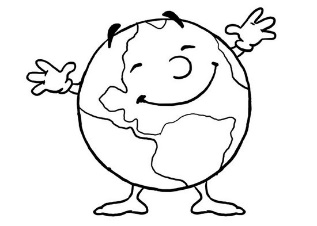 Český jazykDoplň vhodnou souhlásku (spodoba znělosti)Mohutný du_, rozzuřený da_, hřiště se skluza_kou, silný mrá_, ořezat tu_ku, borů_kový koláč, vyměnit žáro_ku, lou_kové divadlo, police plná kni_, ho_ mi ten míč, klu_ko vlny, tradiční vánoční tr_, škoda slo_, banánová splu_ka, nemám stra_Napiš slova základová:zahradník- __________________________________________________________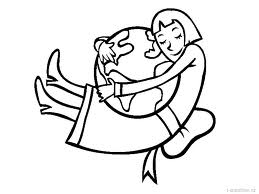 beránek - ____________________________________________________________barevný - _____________________________________________________________odjet - ____________________________________________________________bramboračka - ___________________________________________________________Najdi a oprav chyby v textu:Housata se pásly na dvoře. Davi lidí pochodovali směrem k náměstí. Ryby pluly v ribníce. Děti si pouštěli draky na zahradě. Kdo si postavý nejhezčího sněhuláka? Petr pořád mluvý.Urči u této věty slovní druhy:Nejen kluci, ale i holky si rády hrají na schovávanou, obzvláště když je pěkné počasí.Vysvětli, co je slovotvorný základ:MatematikaVyděl7 320 : 2 =         	611 : 7 =	1 700 : 2 =	8 502 : 4 =Zjisti součet obdélníků ze stovkové tabulky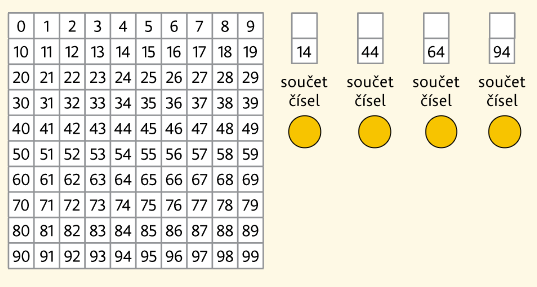 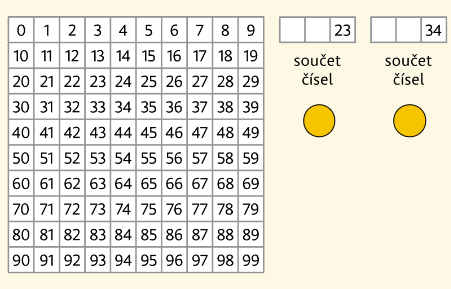 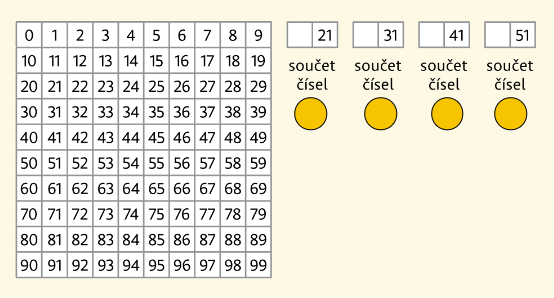 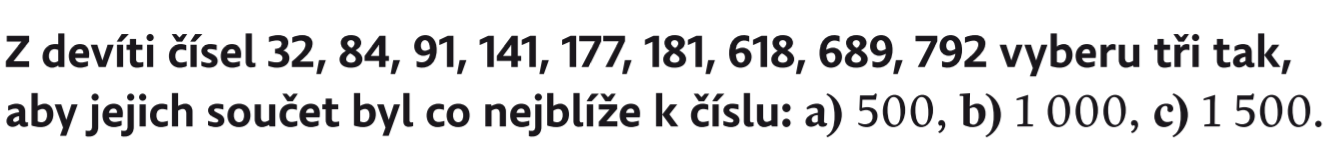 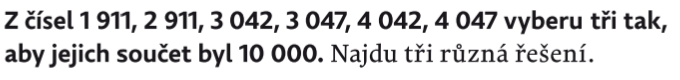 Chválím se za …Připravuji se do školy …                 	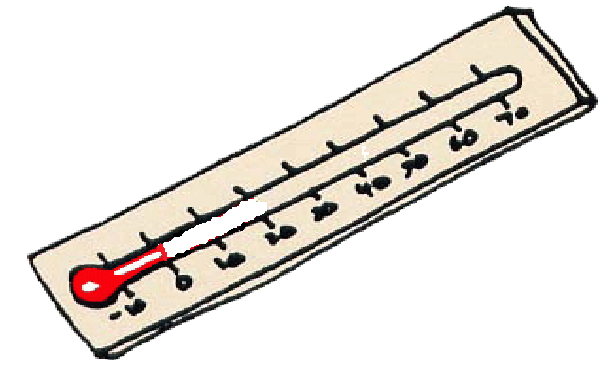 Teploměr je na nule. Vybarvi, jak moc se ti tento týden dařilo.Čím více stupňů, tím lépeU podstatných jmen určipádčíslorod vzor